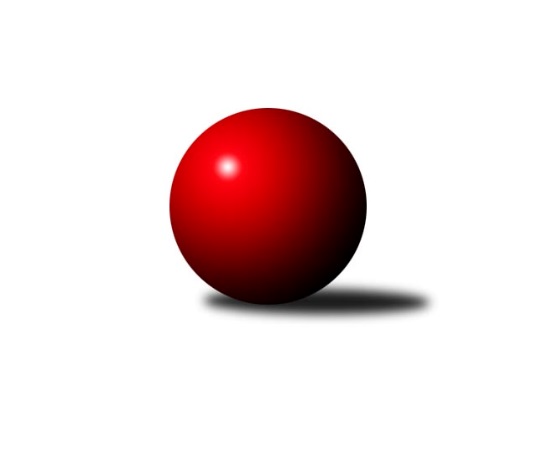 Č.3Ročník 2022/2023	16.7.2024 2. KLZ A 2022/2023Statistika 3. kolaTabulka družstev:		družstvo	záp	výh	rem	proh	skore	sety	průměr	body	plné	dorážka	chyby	1.	KK Kosmonosy A	2	2	0	0	13.0 : 3.0 	(31.5 : 16.5)	3240	4	2211	1030	48	2.	SKK Náchod B	2	1	1	0	11.0 : 5.0 	(29.5 : 18.5)	3271	3	2189	1083	39.5	3.	KK Konstruktiva Praha	2	1	1	0	11.0 : 5.0 	(27.5 : 20.5)	3214	3	2181	1034	41.5	4.	TJ Lokomotiva Ústí n. L.	2	0	2	0	8.0 : 8.0 	(23.0 : 25.0)	3050	2	2085	965	61	5.	KK Jiří Poděbrady	2	0	1	1	6.0 : 10.0 	(22.0 : 26.0)	3139	1	2124	1015	43	6.	SK Žižkov Praha	2	0	1	1	5.0 : 11.0 	(20.0 : 28.0)	3150	1	2154	996	45	7.	TJ Bižuterie Jablonec nad Nisou	2	0	0	2	2.0 : 14.0 	(14.5 : 33.5)	3059	0	2107	952	65Tabulka doma:		družstvo	záp	výh	rem	proh	skore	sety	průměr	body	maximum	minimum	1.	KK Kosmonosy A	2	2	0	0	13.0 : 3.0 	(31.5 : 16.5)	3240	4	3325	3155	2.	KK Konstruktiva Praha	2	1	1	0	11.0 : 5.0 	(27.5 : 20.5)	3214	3	3223	3205	3.	SKK Náchod B	1	1	0	0	7.0 : 1.0 	(17.0 : 7.0)	3391	2	3391	3391	4.	KK Jiří Poděbrady	1	0	1	0	4.0 : 4.0 	(13.0 : 11.0)	3095	1	3095	3095	5.	TJ Lokomotiva Ústí n. L.	1	0	1	0	4.0 : 4.0 	(12.0 : 12.0)	3130	1	3130	3130	6.	TJ Bižuterie Jablonec nad Nisou	0	0	0	0	0.0 : 0.0 	(0.0 : 0.0)	0	0	0	0	7.	SK Žižkov Praha	0	0	0	0	0.0 : 0.0 	(0.0 : 0.0)	0	0	0	0Tabulka venku:		družstvo	záp	výh	rem	proh	skore	sety	průměr	body	maximum	minimum	1.	SKK Náchod B	1	0	1	0	4.0 : 4.0 	(12.5 : 11.5)	3151	1	3151	3151	2.	TJ Lokomotiva Ústí n. L.	1	0	1	0	4.0 : 4.0 	(11.0 : 13.0)	2970	1	2970	2970	3.	SK Žižkov Praha	2	0	1	1	5.0 : 11.0 	(20.0 : 28.0)	3150	1	3158	3141	4.	KK Kosmonosy A	0	0	0	0	0.0 : 0.0 	(0.0 : 0.0)	0	0	0	0	5.	KK Konstruktiva Praha	0	0	0	0	0.0 : 0.0 	(0.0 : 0.0)	0	0	0	0	6.	KK Jiří Poděbrady	1	0	0	1	2.0 : 6.0 	(9.0 : 15.0)	3183	0	3183	3183	7.	TJ Bižuterie Jablonec nad Nisou	2	0	0	2	2.0 : 14.0 	(14.5 : 33.5)	3059	0	3093	3024Tabulka podzimní části:		družstvo	záp	výh	rem	proh	skore	sety	průměr	body	doma	venku	1.	KK Kosmonosy A	2	2	0	0	13.0 : 3.0 	(31.5 : 16.5)	3240	4 	2 	0 	0 	0 	0 	0	2.	SKK Náchod B	2	1	1	0	11.0 : 5.0 	(29.5 : 18.5)	3271	3 	1 	0 	0 	0 	1 	0	3.	KK Konstruktiva Praha	2	1	1	0	11.0 : 5.0 	(27.5 : 20.5)	3214	3 	1 	1 	0 	0 	0 	0	4.	TJ Lokomotiva Ústí n. L.	2	0	2	0	8.0 : 8.0 	(23.0 : 25.0)	3050	2 	0 	1 	0 	0 	1 	0	5.	KK Jiří Poděbrady	2	0	1	1	6.0 : 10.0 	(22.0 : 26.0)	3139	1 	0 	1 	0 	0 	0 	1	6.	SK Žižkov Praha	2	0	1	1	5.0 : 11.0 	(20.0 : 28.0)	3150	1 	0 	0 	0 	0 	1 	1	7.	TJ Bižuterie Jablonec nad Nisou	2	0	0	2	2.0 : 14.0 	(14.5 : 33.5)	3059	0 	0 	0 	0 	0 	0 	2Tabulka jarní části:		družstvo	záp	výh	rem	proh	skore	sety	průměr	body	doma	venku	1.	TJ Lokomotiva Ústí n. L.	0	0	0	0	0.0 : 0.0 	(0.0 : 0.0)	0	0 	0 	0 	0 	0 	0 	0 	2.	KK Kosmonosy A	0	0	0	0	0.0 : 0.0 	(0.0 : 0.0)	0	0 	0 	0 	0 	0 	0 	0 	3.	KK Jiří Poděbrady	0	0	0	0	0.0 : 0.0 	(0.0 : 0.0)	0	0 	0 	0 	0 	0 	0 	0 	4.	KK Konstruktiva Praha	0	0	0	0	0.0 : 0.0 	(0.0 : 0.0)	0	0 	0 	0 	0 	0 	0 	0 	5.	TJ Bižuterie Jablonec nad Nisou	0	0	0	0	0.0 : 0.0 	(0.0 : 0.0)	0	0 	0 	0 	0 	0 	0 	0 	6.	SK Žižkov Praha	0	0	0	0	0.0 : 0.0 	(0.0 : 0.0)	0	0 	0 	0 	0 	0 	0 	0 	7.	SKK Náchod B	0	0	0	0	0.0 : 0.0 	(0.0 : 0.0)	0	0 	0 	0 	0 	0 	0 	0 Zisk bodů pro družstvo:		jméno hráče	družstvo	body	zápasy	v %	dílčí body	sety	v %	1.	Karolína Kovaříková 	KK Kosmonosy A 	2	/	2	(100%)	7	/	8	(88%)	2.	Petra Najmanová 	KK Konstruktiva Praha  	2	/	2	(100%)	7	/	8	(88%)	3.	Barbora Lokvencová 	SKK Náchod B 	2	/	2	(100%)	6	/	8	(75%)	4.	Kateřina Holubová 	TJ Lokomotiva Ústí n. L.  	2	/	2	(100%)	6	/	8	(75%)	5.	Dana Adamů 	SKK Náchod B 	2	/	2	(100%)	6	/	8	(75%)	6.	Veronika Kábrtová 	SKK Náchod B 	2	/	2	(100%)	6	/	8	(75%)	7.	Adéla Víšová 	SKK Náchod B 	2	/	2	(100%)	6	/	8	(75%)	8.	Lucie Stránská 	TJ Lokomotiva Ústí n. L.  	2	/	2	(100%)	6	/	8	(75%)	9.	Edita Koblížková 	KK Konstruktiva Praha  	2	/	2	(100%)	4.5	/	8	(56%)	10.	Barbora Vašáková 	TJ Lokomotiva Ústí n. L.  	2	/	2	(100%)	4	/	8	(50%)	11.	Pavlína Říhová 	KK Kosmonosy A 	1	/	1	(100%)	4	/	4	(100%)	12.	Dita Kotorová 	KK Jiří Poděbrady 	1	/	1	(100%)	4	/	4	(100%)	13.	Hedvika Mizerová 	SK Žižkov Praha 	1	/	1	(100%)	4	/	4	(100%)	14.	Kristýna Vorlická 	TJ Lokomotiva Ústí n. L.  	1	/	1	(100%)	4	/	4	(100%)	15.	Tereza Nováková 	KK Kosmonosy A 	1	/	1	(100%)	3	/	4	(75%)	16.	Tereza Bendová 	KK Kosmonosy A 	1	/	1	(100%)	3	/	4	(75%)	17.	Magdaléna Moravcová 	KK Jiří Poděbrady 	1	/	1	(100%)	3	/	4	(75%)	18.	Lucie Dlouhá 	KK Kosmonosy A 	1	/	1	(100%)	2.5	/	4	(63%)	19.	Šárka Vohnoutová 	TJ Lokomotiva Ústí n. L.  	1	/	1	(100%)	2	/	4	(50%)	20.	Zdeňka Dejdová 	KK Jiří Poděbrady 	1	/	2	(50%)	6	/	8	(75%)	21.	Tereza Votočková 	KK Kosmonosy A 	1	/	2	(50%)	6	/	8	(75%)	22.	Jana Florianová 	TJ Bižuterie Jablonec nad Nisou 	1	/	2	(50%)	5.5	/	8	(69%)	23.	Jana Čiháková 	KK Konstruktiva Praha  	1	/	2	(50%)	5	/	8	(63%)	24.	Olga Petráčková 	TJ Bižuterie Jablonec nad Nisou 	1	/	2	(50%)	5	/	8	(63%)	25.	Marie Chlumská 	KK Konstruktiva Praha  	1	/	2	(50%)	5	/	8	(63%)	26.	Naděžda Novotná 	KK Konstruktiva Praha  	1	/	2	(50%)	5	/	8	(63%)	27.	Kateřina Katzová 	SK Žižkov Praha 	1	/	2	(50%)	5	/	8	(63%)	28.	Lucie Slavíková 	SKK Náchod B 	1	/	2	(50%)	4.5	/	8	(56%)	29.	Jana Takáčová 	KK Jiří Poděbrady 	1	/	2	(50%)	4	/	8	(50%)	30.	Blanka Mizerová 	SK Žižkov Praha 	1	/	2	(50%)	4	/	8	(50%)	31.	Hana Mlejnková 	KK Kosmonosy A 	1	/	2	(50%)	3	/	8	(38%)	32.	Lenka Honzíková 	KK Jiří Poděbrady 	0	/	1	(0%)	1	/	4	(25%)	33.	Lada Tichá 	KK Jiří Poděbrady 	0	/	1	(0%)	1	/	4	(25%)	34.	Zuzana Holcmanová 	KK Jiří Poděbrady 	0	/	1	(0%)	1	/	4	(25%)	35.	Andrea Prouzová 	SKK Náchod B 	0	/	1	(0%)	1	/	4	(25%)	36.	Jindřiška Svobodová 	KK Kosmonosy A 	0	/	1	(0%)	0	/	4	(0%)	37.	Iveta Seifertová ml.	TJ Bižuterie Jablonec nad Nisou 	0	/	1	(0%)	0	/	4	(0%)	38.	Kristýna Bártová 	SKK Náchod B 	0	/	1	(0%)	0	/	4	(0%)	39.	Iveta Seifertová st.	TJ Bižuterie Jablonec nad Nisou 	0	/	1	(0%)	0	/	4	(0%)	40.	Lucie Řehánková 	SK Žižkov Praha 	0	/	2	(0%)	3	/	8	(38%)	41.	Michaela Moravcová 	KK Jiří Poděbrady 	0	/	2	(0%)	2	/	8	(25%)	42.	Lenka Boštická 	SK Žižkov Praha 	0	/	2	(0%)	2	/	8	(25%)	43.	Blanka Mašková 	SK Žižkov Praha 	0	/	2	(0%)	2	/	8	(25%)	44.	Lenka Stejskalová 	TJ Bižuterie Jablonec nad Nisou 	0	/	2	(0%)	2	/	8	(25%)	45.	Jana Gembecová 	TJ Bižuterie Jablonec nad Nisou 	0	/	2	(0%)	1	/	8	(13%)	46.	Eliška Holakovská 	TJ Lokomotiva Ústí n. L.  	0	/	2	(0%)	1	/	8	(13%)	47.	Zdeňka Kvapilová 	TJ Bižuterie Jablonec nad Nisou 	0	/	2	(0%)	1	/	8	(13%)	48.	Petra Holakovská 	TJ Lokomotiva Ústí n. L.  	0	/	2	(0%)	0	/	8	(0%)Průměry na kuželnách:		kuželna	průměr	plné	dorážka	chyby	výkon na hráče	1.	SK Žižkov Praha, 1-4	3325	2255	1070	33.0	(554.3)	2.	SKK Nachod, 1-4	3242	2182	1060	48.5	(540.3)	3.	KK Konstruktiva Praha, 2-5	3180	2166	1013	45.3	(530.0)	4.	KK Kosmonosy, 3-6	3171	2147	1024	48.5	(528.6)	5.	TJ Lokomotiva Ústí nad Labem, 1-4	3144	2137	1007	45.0	(524.0)	6.	Poděbrady, 1-4	3032	2102	930	62.0	(505.4)	7.	TJ Bižuterie Jablonec nad Nisou, 1-4	2903	2026	877	54.0	(483.9)Nejlepší výkony na kuželnách:SK Žižkov Praha, 1-4KK Kosmonosy A	3332	2. kolo	Hedvika Mizerová 	SK Žižkov Praha	588	2. koloSK Žižkov Praha	3319	2. kolo	Lucie Holubová 	KK Kosmonosy A	583	2. kolo		. kolo	Tereza Votočková 	KK Kosmonosy A	576	2. kolo		. kolo	Tereza Bendová 	KK Kosmonosy A	571	2. kolo		. kolo	Blanka Mašková 	SK Žižkov Praha	567	2. kolo		. kolo	Anna Sailerová 	SK Žižkov Praha	556	2. kolo		. kolo	Karolína Kovaříková 	KK Kosmonosy A	553	2. kolo		. kolo	Lucie Řehánková 	SK Žižkov Praha	541	2. kolo		. kolo	Lenka Boštická 	SK Žižkov Praha	538	2. kolo		. kolo	Nikola Sobíšková 	KK Kosmonosy A	536	2. koloSKK Nachod, 1-4SKK Náchod B	3391	3. kolo	Barbora Lokvencová 	SKK Náchod B	618	3. koloTJ Bižuterie Jablonec nad Nisou	3093	3. kolo	Veronika Kábrtová 	SKK Náchod B	597	3. kolo		. kolo	Lucie Slavíková 	SKK Náchod B	582	3. kolo		. kolo	Adéla Víšová 	SKK Náchod B	576	3. kolo		. kolo	Olga Petráčková 	TJ Bižuterie Jablonec nad Nisou	572	3. kolo		. kolo	Jana Florianová 	TJ Bižuterie Jablonec nad Nisou	566	3. kolo		. kolo	Dana Adamů 	SKK Náchod B	557	3. kolo		. kolo	Lenka Stejskalová 	TJ Bižuterie Jablonec nad Nisou	509	3. kolo		. kolo	Iveta Seifertová st.	TJ Bižuterie Jablonec nad Nisou	497	3. kolo		. kolo	Jana Gembecová 	TJ Bižuterie Jablonec nad Nisou	487	3. koloKK Konstruktiva Praha, 2-5KK Konstruktiva Praha 	3223	3. kolo	Adéla Víšová 	SKK Náchod B	577	1. koloKK Konstruktiva Praha 	3205	1. kolo	Petra Najmanová 	KK Konstruktiva Praha 	577	1. koloSKK Náchod B	3151	1. kolo	Petra Najmanová 	KK Konstruktiva Praha 	573	3. koloSK Žižkov Praha	3141	3. kolo	Naděžda Novotná 	KK Konstruktiva Praha 	565	3. kolo		. kolo	Jana Čiháková 	KK Konstruktiva Praha 	563	3. kolo		. kolo	Edita Koblížková 	KK Konstruktiva Praha 	555	1. kolo		. kolo	Edita Koblížková 	KK Konstruktiva Praha 	554	3. kolo		. kolo	Jana Čiháková 	KK Konstruktiva Praha 	554	1. kolo		. kolo	Lucie Slavíková 	SKK Náchod B	540	1. kolo		. kolo	Barbora Lokvencová 	SKK Náchod B	539	1. koloKK Kosmonosy, 3-6KK Kosmonosy A	3325	3. kolo	Karolína Kovaříková 	KK Kosmonosy A	590	3. koloKK Jiří Poděbrady	3183	3. kolo	Pavlína Říhová 	KK Kosmonosy A	575	3. koloKK Kosmonosy A	3155	1. kolo	Karolína Kovaříková 	KK Kosmonosy A	575	1. koloTJ Bižuterie Jablonec nad Nisou	3024	1. kolo	Tereza Nováková 	KK Kosmonosy A	564	3. kolo		. kolo	Olga Petráčková 	TJ Bižuterie Jablonec nad Nisou	564	1. kolo		. kolo	Jana Takáčová 	KK Jiří Poděbrady	559	3. kolo		. kolo	Tereza Bendová 	KK Kosmonosy A	553	3. kolo		. kolo	Hana Mlejnková 	KK Kosmonosy A	552	1. kolo		. kolo	Tereza Votočková 	KK Kosmonosy A	548	3. kolo		. kolo	Michaela Moravcová 	KK Jiří Poděbrady	546	3. koloTJ Lokomotiva Ústí nad Labem, 1-4SK Žižkov Praha	3158	1. kolo	Kateřina Holubová 	TJ Lokomotiva Ústí n. L. 	587	1. koloTJ Lokomotiva Ústí n. L. 	3130	1. kolo	Blanka Mizerová 	SK Žižkov Praha	576	1. kolo		. kolo	Barbora Vašáková 	TJ Lokomotiva Ústí n. L. 	547	1. kolo		. kolo	Kristýna Vorlická 	TJ Lokomotiva Ústí n. L. 	546	1. kolo		. kolo	Blanka Mašková 	SK Žižkov Praha	543	1. kolo		. kolo	Lucie Stránská 	TJ Lokomotiva Ústí n. L. 	531	1. kolo		. kolo	Lenka Boštická 	SK Žižkov Praha	525	1. kolo		. kolo	Lucie Řehánková 	SK Žižkov Praha	520	1. kolo		. kolo	Kateřina Katzová 	SK Žižkov Praha	501	1. kolo		. kolo	Hedvika Mizerová 	SK Žižkov Praha	493	1. koloPoděbrady, 1-4KK Jiří Poděbrady	3095	2. kolo	Kateřina Holubová 	TJ Lokomotiva Ústí n. L. 	546	2. koloTJ Lokomotiva Ústí n. L. 	2970	2. kolo	Šárka Vohnoutová 	TJ Lokomotiva Ústí n. L. 	540	2. kolo		. kolo	Zdeňka Dejdová 	KK Jiří Poděbrady	539	2. kolo		. kolo	Zuzana Holcmanová 	KK Jiří Poděbrady	534	2. kolo		. kolo	Lucie Stránská 	TJ Lokomotiva Ústí n. L. 	527	2. kolo		. kolo	Barbora Vašáková 	TJ Lokomotiva Ústí n. L. 	524	2. kolo		. kolo	Jana Takáčová 	KK Jiří Poděbrady	517	2. kolo		. kolo	Michaela Moravcová 	KK Jiří Poděbrady	507	2. kolo		. kolo	Magdaléna Moravcová 	KK Jiří Poděbrady	505	2. kolo		. kolo	Dita Kotorová 	KK Jiří Poděbrady	493	2. koloTJ Bižuterie Jablonec nad Nisou, 1-4KK Konstruktiva Praha 	2950	2. kolo	Jana Florianová 	TJ Bižuterie Jablonec nad Nisou	532	2. koloTJ Bižuterie Jablonec nad Nisou	2857	2. kolo	Hana Kovářová 	KK Konstruktiva Praha 	524	2. kolo		. kolo	Marie Chlumská 	KK Konstruktiva Praha 	516	2. kolo		. kolo	Edita Koblížková 	KK Konstruktiva Praha 	515	2. kolo		. kolo	Olga Petráčková 	TJ Bižuterie Jablonec nad Nisou	504	2. kolo		. kolo	Iveta Seifertová ml.	TJ Bižuterie Jablonec nad Nisou	473	2. kolo		. kolo	Iveta Seifertová st.	TJ Bižuterie Jablonec nad Nisou	467	2. kolo		. kolo	Tereza Chlumská 	KK Konstruktiva Praha 	467	2. kolo		. kolo	Petra Najmanová 	KK Konstruktiva Praha 	466	2. kolo		. kolo	Zdeňka Kvapilová 	TJ Bižuterie Jablonec nad Nisou	462	2. koloČetnost výsledků:	7.0 : 1.0	3x	6.0 : 2.0	1x	4.0 : 4.0	3x	3.0 : 5.0	2x